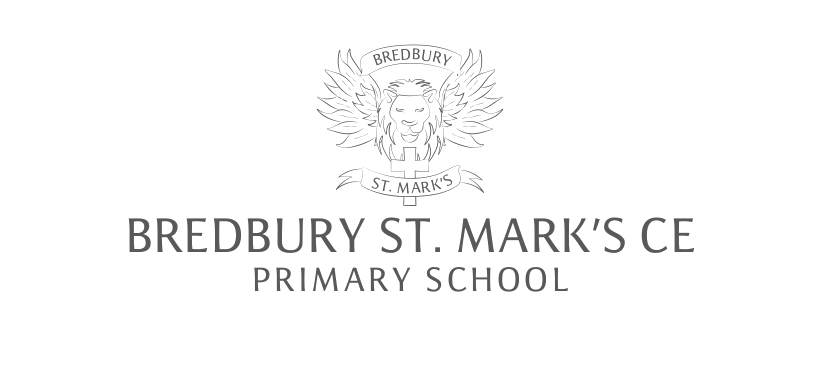 Uniform PolicyJanuary 2023IntroductionAt Bredbury St Mark’s Primary we pride ourselves in being smart, well presented and ready for learning. It is our school policy that all children wear school uniform when attending school, or when participating in school-organised events outside normal school hours. We ask children to take a pride in their personal appearance.Some items of uniform can be bought, at very competitive prices, at local shops including supermarkets. A complete list of the items needed for school uniform including those for Physical Education, is indicated below.Aims and objectivesOur policy on school uniform is based on the belief that we are pleased to wear a uniform that:Promotes a sense of pride in our schoolHelps to create a sense of community and belonging towards the schoolIdentifies pupils with the schoolSupports the school’s commitment to inclusionPrevents pupils from wearing ‘fashion clothes’ that could be distracting in class or not an option for some children.Is practical, smart, and designed with health and safety in mindIs considered to be good value for moneySchool Uniform ListThere is a school uniform at Bredbury St Mark’s that’s consists of:Purple jumpers, fleeces and cardigans with or without an embroidered school logo (grey for Year 6)Plain white shirt or polo shirt (Long or short Sleeved)Elasticated tie (optional)Grey shorts, trousers, skirts, pinaforesPurple & White gingham dress (optional Summer Dress)Black shoes/trainersP.E. KitChildren need a change of clothes and footwear for P.E (for health and hygiene reasons) and a bag in which to keep the kit at school. PE kit and PE bags may be bought from local suppliers including supermarkets. All school uniform and P.E. kit MUST be named. Children can become upset as a result of lost clothing; please help us by naming everything.P.E. Uniform is:Black shorts White t-shirtA pair of pumps / trainers– velcro fastenings are essential for younger children for indoor P.E. in the hallA tracksuit for colder weatherFor health and safety reasons children are not permitted to wear earrings for PE. Your child’s teacher will advise you when PE lessons take place so that earrings can be removed.Our uniform list:P.E. UniformOutdoor clothingChildren should bring a coat to school each day, apart from during the hotter weather. Hats, scarves and boots should not to be worn inside the school buildings. Sun hats should be worn outside during the hotter summer months.Bags, ruck-sacks and water bottles.
It is important that your child brings their book bag or ruck sack to school every day as this is an easy way to send home letters, reading books and homework.P.E kit should also be in school each day. As a minimum we will send it home each half term.All children should bring in a clear, named water bottle so they can have water when needed throughout the day. This is taken home at the end of the day so it can be cleaned and replenished with water. We have a commitment to reduce plastic and encourage recycling in school therefore we do not provide plastic drinking cups. If required we do sell water bottles.Jewellery, Accessories, Make-up and Nail VarnishFor many reasons, including safety, we do not allow children to wear jewellery. The exceptions to this rule are earring studs in pierced ears. Children are required to remove earrings and watches during P.E. lessons to prevent them from causing injury.Children may wear watches (with no sound effects, cameras or games). Apple watches or equivalent are not permitted.Please note: Teachers are not permitted to remove earrings and they cannot be covered with a plaster or tape for PE lessons.Please also note that the school will be unable to take any responsibility for any watches or jewellery that are lost.Long hair should be tied back Make up and nail varnish should not be worn to school.FootwearFor health and safety reasons we do not allow children to wear shoes with platform soles or high heels. All children are required to wear plain black shoes/trainers. If boots are worn these should also be plain black. If boots are large and prevent children from sitting comfortably on the floor they may be asked to change into their PE shoes whilst inside the school building.Early Years: Because EYFS spend a lot of time learning outdoors, it is also important for all children to have a named pair of wellies.Lost PropertySchool undertstands that on occasion, pupils may misplace an item of clothing. Where these items are clearly labelled, school will ensure that they are returned to the child. As space is limited, other un-named items will be retained for a short period of time before being recycled.The Role of Parents/Guaridans/CarersWe believe that one of the responsibilities of parents is to ensure that their child has the correct uniform and PE kit, and that it is clean, in good repair and that the child’s name is visibly labelled on all items. The school welcomes children from all backgrounds and faith communities. If there are serious reasons, for example on religious grounds, why parents want their child to wear clothes that differ from the school uniform, the Uniform Policy will consider such requests sympathetically. If any parent would like to request an exception to the uniform policy they should, in the first instance, contact the headteacher and then the Governors.There may be good reasons why a child is not wearing school uniform. In this case, parents and carers should share the reasons with the class teacher either in person, by email (admin@st-marks.stockport.sch.uk ) or by letter. The school will always be considerate and discrete in trying to establish why a pupil is not wearing the correct uniform. Parents should be assured that we will do all we can to help.Children will not be made to feel uncomfortable, nor discriminated against, because their parents are unable to provide them with the required items of school uniform. We encourage discussion with the school at the earliest opportunity if there are any difficulties. There will be occasions when the school decides that school uniform is not appropriate e.g. when taking part in a physical activity day eg Forest School, wearing different clothes as a part of a fund raising event or topic activity day. Parents and carers will be notified in advance of the revised dress code on these days.Second-hand UniformSecond-hand uniforms can benefit all parents. In addition, by extending the life of garments, it is more sustainable.Second-hand uniforms are available to acquire from the school directly; please contact the office to source any items of uniform. Equal Opportunities All children have equal access to wearing school uniform regardless of their culture, race, religion, gender, disability or ability. We ensure that the set uniform respects other policies such as equality, race relations and sex discrimination. Bredbury St Mark’s Primary School is committed to creating a positive climate that will enable everyone to work free from racial intimidation and harassment and to achieve their full potential. Minor adjustments to the standard school uniform are accepted for religious reasons but these should be discussed the Headteacher in the first instance. (Equality Act 2010, Human Rights Act 1998)The Role of GovernorsThe Local Governing Board supports the headteacher in implementing the school uniform policy. It considers all representations from parents regarding the uniform policy and liaises with the headteacher to ensure that the policy is implemented fairly and with sensitivity. It is the governors’ responsibility to ensure that the school uniform meets all regulations concerning equality of opportunities.Governors ensure that the school uniform policy enables children to dress sensibly, in clothing that is hardwearing, safe and practical.Monitoring and ReviewThe local governing board monitors and reviews the school uniform policyby:• seeking the views of parents, to ensure that they agree with and support the policy;• considering, with the headteacher, any requests from parents for individual children to have special dispensation with regard to school uniform.Policy adopted: January 2023Review: January 2024Purple jumpers, fleeces and cardigans (with or without an embroidered school logo (grey for Year 6)School badged fleeces, cardigans and sweatshirts are available from WarrensWhite shirt or polo shirt (Long or short sleeved)Grey shorts, trousers, skirts, pinaforesElasticated tie (available from Warrens or school store) - optionalPurple & White gingham dress (optional Summer Dress)Any CoatPlain black shoes / plain black trainersBook bag or  ruck-sackWhite t-shirtBlack shorts Sweatshirt for outdoor P.E.Navy or black plain tracksuit/jogging  bottoms for outdoor P.E.Pumps / trainers  P.E. BagEYFSWellies for outdoors